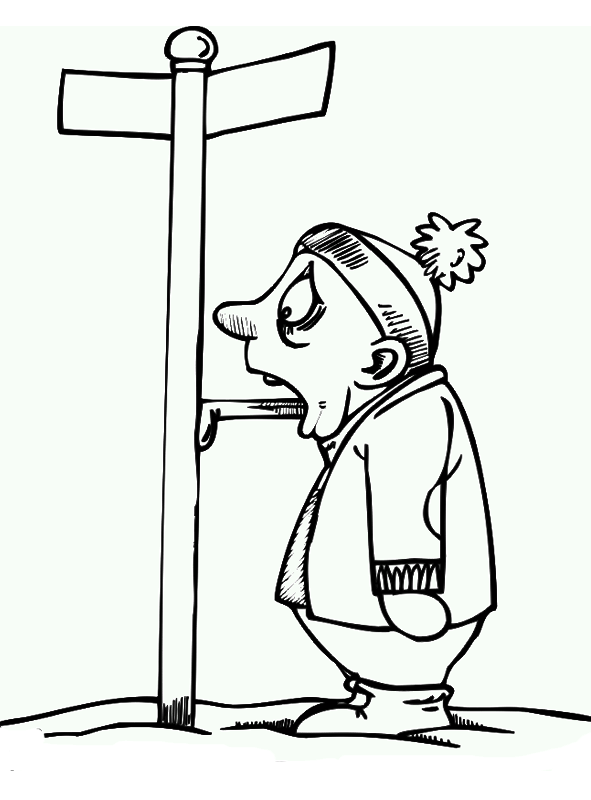 Flavoring lesson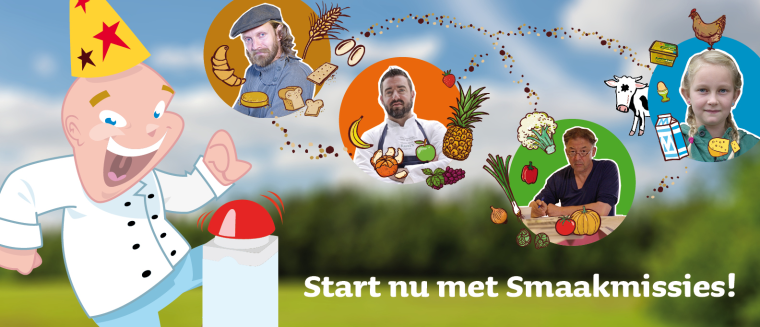 The Netherlands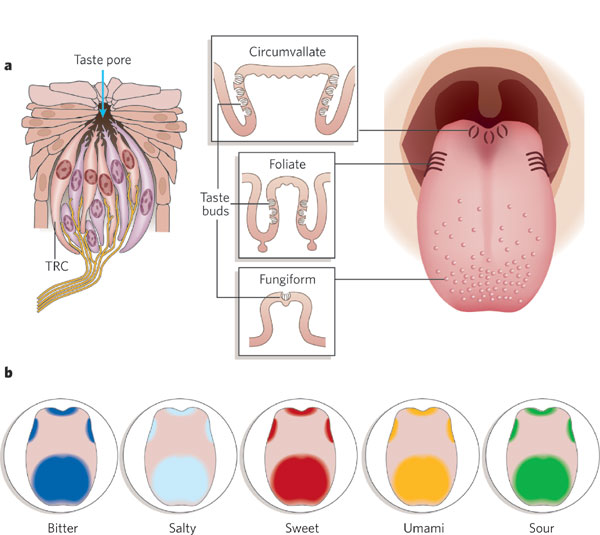 Taste 1Taste 1Taste 1Taste 2Taste 2Taste 3Taste 3Taste 4Taste 4Use your noseUse your nosePinch your nose closedUse your nosePinch your nose closedUse your nosePinch your nose closedUse your nosePinch your nose closed1.What do you taste?2.What kind of taste is it?3. How does it smell?4. Do you like it? Yes of No and why!